§3010-A.  Duties of the department as the state information agency1.  State information agency.  The department is the state information agency.[PL 2009, c. 95, §44 (NEW); PL 2009, c. 95, §87 (AFF).]2.  Duties.  The state information agency shall:A.  Compile and maintain a current list, including addresses, of the tribunals in this State that have jurisdiction under this chapter and the department and transmit a copy to the state information agency of every other state;  [PL 2009, c. 95, §44 (NEW); PL 2009, c. 95, §87 (AFF).]B.  Maintain a register of the names and addresses of tribunals and support enforcement agencies received from other states;  [PL 2009, c. 95, §44 (NEW); PL 2009, c. 95, §87 (AFF).]C.  Forward to the appropriate tribunal in the state in which the obligee who is an individual or the obligor resides, or in which the obligor's property is believed to be located, all documents concerning a proceeding under this chapter received from another state or a foreign country; and  [PL 2009, c. 95, §44 (NEW); PL 2009, c. 95, §87 (AFF).]D.  Obtain information concerning the location of the obligor and the obligor's property within this State not exempt from execution, by such means as postal verification and federal or state locator services, examination of telephone directories, requests for the obligor's address from employers and examination of governmental records, including, to the extent not prohibited by other law, those relating to real property, vital statistics, law enforcement, taxation, motor vehicles, driver's licenses and social security.  [PL 2009, c. 95, §44 (NEW); PL 2009, c. 95, §87 (AFF).][PL 2009, c. 95, §44 (NEW); PL 2009, c. 95, §87 (AFF).]SECTION HISTORYPL 2009, c. 95, §44 (NEW). PL 2009, c. 95, §87 (AFF). The State of Maine claims a copyright in its codified statutes. If you intend to republish this material, we require that you include the following disclaimer in your publication:All copyrights and other rights to statutory text are reserved by the State of Maine. The text included in this publication reflects changes made through the First Regular and First Special Session of the 131st Maine Legislature and is current through November 1, 2023
                    . The text is subject to change without notice. It is a version that has not been officially certified by the Secretary of State. Refer to the Maine Revised Statutes Annotated and supplements for certified text.
                The Office of the Revisor of Statutes also requests that you send us one copy of any statutory publication you may produce. Our goal is not to restrict publishing activity, but to keep track of who is publishing what, to identify any needless duplication and to preserve the State's copyright rights.PLEASE NOTE: The Revisor's Office cannot perform research for or provide legal advice or interpretation of Maine law to the public. If you need legal assistance, please contact a qualified attorney.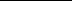 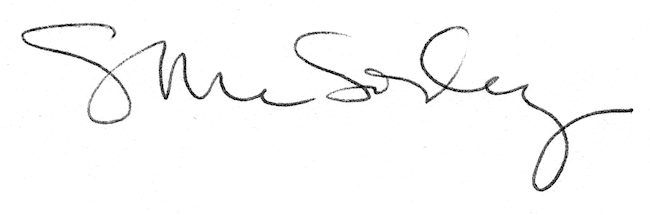 